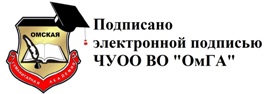 Частное учреждение образовательная организация высшего образования«Омская гуманитарная академия» (ЧУОО ВО «ОмГА»)Одобрено: на заседанииСтуденческого совета ЧУОО ВО «ОмГА»протокол № 3от 25 сентября 2017 г.Утверждено: Решением Ученого советаЧУОО ВО «ОмГА»протокол № 3 от 25.09.2017 г.Председатель ученого совета ____________А.Э.ЕремеевПОЛОЖЕНИЕоб индивидуальном учебном плане обучающихсяотдела: профессиональной переподготовки и повышения квалификацииОмск, 2017Общие положенияПоложение об индивидуальном учебном плане обучающихся Отдела профессиональной переподготовки и повышения квалификации (далее - Отдел) (далее вместе – Положение) регламентирует условия обучения и порядок перевода обучающихся Отдела на индивидуальный учебный план в Частном учреждении образовательной организации высшего образования «Омская гуманитарная академия» (далее – Академия, ОмГА).Настоящее Положение разработано в соответствии с Федеральным законом от 29.12.2012 № 273-ФЗ «Об образовании в Российской Федерации», Порядком организации и осуществления образовательной деятельности по дополнительным профессиональным программам, утвержденным приказом Министерства образования и науки Российской Федерации от 01.07.2013 № 499, Уставом и иными локальными актами Академии.Порядок перевода на индивидуальный учебный планИндивидуальный учебный план – учебный план, обеспечивающий освоение образовательной программы на основе индивидуализации ее содержания с учетом особенностей и образовательных потребностей конкретного обучающегося.В соответствии со статьей 34 Федерального закона от 29.12.2012№ 273-ФЗ «Об образовании в Российской Федерации», обучающимся предоставляются академические права на:обучение по индивидуальному учебному плану, в том числе ускоренное обучение, в пределах осваиваемой образовательной программы;совмещение получения образования с работой без ущерба для освоения образовательной программы, выполнения индивидуального учебного плана.Индивидуальный учебный план позволяет отдельным категориям обучающихся выполнять программные требования дисциплин и сдавать экзамен и (или) зачёт в индивидуально установленные сроки.На индивидуальный учебный план могут быть переведены различные категории обучающихся:лица, имеющие среднее профессиональное и (или) высшее образование;лица, получающие среднее профессиональное и (или) высшее образование;лица, совмещающие получения образования с работой.Перевод на обучение по индивидуальному учебному плану устанавливается приказом ректора Академии.Решение о переводе обучающегося на обучение по индивидуальному учебному плану принимается по итогам рассмотрения личного заявления обучающегося (Приложение 1).Обучающиеся, совмещающие получения образования с работой, должны приложить справку с места работы (к справке с места работы может быть приложено ходатайство руководителя).Оформление заявления о необходимости обучения по индивидуальному учебному плану осуществляет специалист Отдела.Ректор принимает решение о предоставлении индивидуального учебного плана на основании:заявления:справки с места работы;в иных случаях, на основании представления начальника Отдела.После утверждения индивидуального учебного плана, издания приказа ректора Академии, обучающийся переходит на обучение по утвержденному индивидуальному учебному плану.Обучение по индивидуальному учебному плану частично освобождает обучающегося от необходимости посещения занятий по расписанию, но не отменяет обязанности выполнения программы. Посещение занятий заменяется выполнением практических заданий, тестированием, собеседованием с преподавателем.Сокращение сроков обучения по индивидуальному учебном плану допускается за счёт преемственности подготовки, исключение ранее изученного материала с учётом фактического уровня профессиональных знаний умений и навыков обучающегося.Обучающиеся обязаны добросовестно выполнять индивидуальный учебный план, в том числе посещать предусмотренные индивидуальным учебным планом учебные занятия, осуществлять самостоятельную подготовку к занятиям, выполнять задания, выданные преподавателями.Требования к составлению индивидуальных учебных плановВ	индивидуальном	учебном	плане	обучающегося	предусмотрено следующее (Приложение 2):перечень дисциплин,объём, час;форма отчётности, аттестации;дата.Индивидуальные учебные планы рассматриваются и утверждаются на заседании учебно-методического совета.Аттестация4.1. Промежуточная и итоговая аттестация обучающихся по индивидуальному учебному плану проводится в соответствии с локальными актами Академии.*	*	*Приложение 1Ректору ЧУОО ВО «ОмГА», профессору А.Э. Еремееву от обучающегося (ФИО)ЗАЯВЛЕНИЕПрошу перевести меня на индивидуальный учебный план на  период с 	по 	 в связи с устройством на работу (со сменным рабочим графиком). Справка с места работы прилагается.С условиями перевода и обучения по индивидуальному плану ознакомлен(а), согласен(сна) и обязуюсь выполнять.С условиями предоставления персональных данных согласен.Дата	ПодписьРектору ЧУОО ВО «ОмГА», профессору А.Э. Еремееву от обучающегося (ФИО)ЗАЯВЛЕНИЕПрошу перевести меня для дальнейшего обучения с дополнительной профессиональной  программы 		на дополнительную профессиональную программу _ 	по индивидуальному учебному плану.С условиями перевода и обучения по индивидуальному плану ознакомлен(а), согласен(сна) и обязуюсь выполнять.С условиями предоставления персональных данных согласен.Дата	ПодписьРектору ЧУОО ВО «ОмГА», профессору А.Э. Еремееву от обучающегося (ФИО)ЗАЯВЛЕНИЕПрошу предоставить мне обучение по индивидуальному учебному плану по программе _ 		 Основание: диплом _ 	_С условиями обучения по индивидуальному плану ознакомлен(а), согласен(сна) и обязуюсь выполнять.С условиями предоставления персональных данных согласен.Дата	ПодписьПриложение 2УТВЕРЖДАЮРектор ЧУОО ВО «ОмГА» 	А.Э. Еремеев" 	" 	201 	г.Индивидуальный учебный план(фа_м_и_л_и_я, имя, отчество)Программа подготовки:Наименование учебной дисциплиныНаименование учебной дисциплиныОбъём, часФорма отчётности,аттестацииДатаТеоретическое обучениеТеоретическое обучениеТеоретическое обучение1Производственное обучение: стажировка,практикаПроизводственное обучение: стажировка,практикаПроизводственное обучение: стажировка,практика1